САРАТОВСКАЯ ГОРОДСКАЯ ДУМАРЕШЕНИЕ25.07.2019 № 54-407г. СаратовО внесении изменений в решение Саратовской городской Думы                               от 28.04.2011 № 3-13 «О Положении о системе оплаты труда и стимулирования работников муниципального казенного учреждения «Администрация  кладбищ»   В соответствии со статьей 144 Трудового кодекса Российской Федерации, статьей  24 Устава муниципального образования «Город Саратов» Саратовская городская ДумаРЕШИЛА:1. Внести в Приложение к решению Саратовской городской Думы от 28.04.2011  № 3-13 «О Положении о системе оплаты труда и стимулирования работников муниципального казенного учреждения «Администрация  кладбищ» (с изменениями от 29.03.2012  № 12-145, 27.11.2014 № 41-468, 12.05.2017 № 16-140) следующие изменения:1.1. Дополнить пунктом 1.4 следующего содержания:«1.4. Расчетный среднемесячный уровень заработной платы работников учреждения не должен превышать расчетный среднемесячный  уровень  оплаты труда муниципальных служащих комитета дорожного хозяйства,  благоустройства и транспорта администрации муниципального  образования «Город Саратов», осуществляющего функции и полномочия учредителя  учреждения (далее - учредитель).  Расчетный среднемесячный уровень оплаты труда муниципальных служащих учредителя  определяется путем деления установленного годового объема бюджетных ассигнований на оплату труда муниципальных служащих на установленную численность муниципальных служащих учредителя и деления полученного результата на 12 (количество месяцев в году) и доводится учредителем до руководителя учреждения.  Расчетный среднемесячный уровень заработной платы работников учреждения определяется путем деления установленного годового объема бюджетных ассигнований на оплату труда работников учреждения на численность работников в соответствии с утвержденным штатным расписанием  и деления полученного результата на 12 (количество месяцев в году).».2. Настоящее решение вступает в силу со дня его официального опубликования.Председатель Саратовской городской Думы                                                      В.В. МалетинГлава муниципального образования «Город Саратов»                                                                                  М.А. Исаев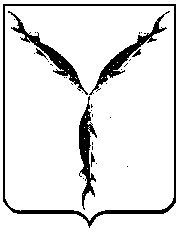 